KIRKWHELPINGTON PARISH COUNCILAGENDAYou are hereby summoned to attend an ordinary meeting of Kirkwhelpington Parish Council to be held at the Memorial Hall, Kirkwhelpington on Tuesday 5th November 2019 commencing 730pm2019/67	Apologies for Absence2019/68	Declarations of Interest2019/69	Meeting with energy advisor2019/70	Public questions2019/71	Minutes of previous meeting held Tuesday 3rd September 20192019/72	Matters arising from previous meeting held Tuesday 3rd September 2019Seat repairPlay area/playing field fenceReflective postsOvergrown honeysuckle – to receive parishioner complaint regarding honeysuckle and overgrown shrubbery/grasscuttingGrasscuttingGarden waste serviceB4RN rural broadband2019/73	Correspondence: Community Foundation – Playing field grant2019/74	Finance2019/74/01	Bank Balance: £16012.76   as at 31/10/192019/74/02	The following accounts require authorisation:Kirkwhelpington Memorial Hall – W/C maintenance - £255.50; C Miller –  September, October  salary and expenses – £HMRC -  PAYE on above - £57.20Robson & Cowan – £63.10 - petrol2019/73/03	To receive request for grant from Sport Tynedale; Tynedale Hospice at Home; Community Action Northumberland2019/74/03	To approve precept requirements 2020-20212019/74/04	Additional bank signatory2019/74/05	To receive grant request from Community Action Northumberland; Citizens Advice Northumberland2019/75	Planning Matters2019/75/01	Planning Applications received19/04041/VARYCO: Land East of Eastlands2019/75/02	Consultation on smart metering base stations2019/75/03	Wannies Ascension sculpture2019/76	Wildlife and Countryside Act 1981 – Pre-order consultation2019/77	Update on Ray Fell Wind Farm/Community Interest CompanyUnderground heating proposals; Feasibility study regarding engaging with youths; floral scheme2019/78	Request from PCC to place Christmas tree on green2019/79	Urgent Business2019/80	Date of next MeetingDated this 26th day of October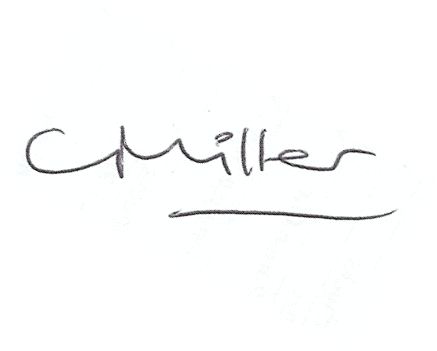 Claire Miller, Parish Clerk